DERS BİLGİLERİDERS BİLGİLERİDERS BİLGİLERİDERS BİLGİLERİDERS BİLGİLERİDERS BİLGİLERİDersKoduYarıyılT+U SaatKrediAKTS Medeni Hukuk II( Aile Hukuku)LAW 122  23+2 4 5 Ön Koşul Dersleri -Dersin DiliTürkçe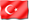 Dersin SeviyesiLisansDersin TürüZorunluDersin Koordinatörü Yard. Doç. Dr. Refik Cem DinarDersi Verenler Yard. Doç. Dr. Refik Cem DinarDersin Yardımcıları Ar. Gör. Oğuz Vuraloğlu Ar. Gör. Aslı BörekDersin AmacıÖğrencilere konularla ilgili muhakeme yapıp doğru sonuçlara varma yeterliliğinin kazandırılmasıDersin İçeriğiAile hukuku dersinde; nişanlanma, evlilik, evliliğin sona ermesi, boşanma sebep ve sonuçları ile hısımlık, velayet ve vesayet, eşler arasındaki mal rejimleri, soybağı ve evlat edinme konuları ele alınmaktadır.Dersin Öğrenme ÇıktılarıProgram Öğrenme ÇıktılarıÖğretim YöntemleriÖlçme YöntemleriHukuki bilgilerin yoğun bir şekilde aktarılmasıProblemlere çözüm getirebilme yeteneğinin geliştirilmesiÖğretim Yöntemleri:1: Anlatım, 2: Soru-Cevap, 3: Tartışma 4: Pratik ÇalışmaÖlçme Yöntemleri:A: Sınav B: Sunum C: ÖdevDERS AKIŞIDERS AKIŞIDERS AKIŞIHaftaKonularÖn Hazırlık1Aile Kavramı, Aile Hukukuna Hâkim Olan İlkeler2Nişanlanma, Şartları ve Hukuki Sonuçları3Nişanlanmanın Sona Ermesi, Sona Ermenin Hüküm ve Sonuçları4Evlenme, Şartları, Evlenme Engelleri, Evlenmenin Yokluğu ve Hükümsüzlüğü5Evliliğin Sona Ermesi, Boşanma, Boşanma Sebepleri ve Boşanmanın Sonuçları6Boşanma Sebepleri ve Boşanmanın Sonuçları7ARA SINAV8 Mal Rejimleri9Mal Rejimleri10Soybağı11Evlat Edinme12Velayet, hakkın kapsamı, çocuğun nafaka hakkı ve bu velayet hakkının sona ermesi13Vesayet, organları, vasi ve kayyım, vesayet gerektiren halller14Yasal Danışmanlık, Yardım NafakasıKAYNAKLARKAYNAKLARDers KitabıTürk Borçlar Kanunu- Türk Medeni KanunuDiğer KaynaklarMevcut ders kitaplarıMATERYAL PAYLAŞIMI MATERYAL PAYLAŞIMI DökümanlarÖdevlerSınavlarDEĞERLENDİRME SİSTEMİDEĞERLENDİRME SİSTEMİDEĞERLENDİRME SİSTEMİYARIYIL İÇİ ÇALIŞMALARISIRAKATKI YÜZDESİVize1100Toplam100Finalin Başarıya Oranı60Yıl içinin Başarıya Oranı40Toplam100DERS KATEGORİSİUzmanlık / Alan DersleriDERSİN PROGRAM ÇIKTILARINA KATKISIDERSİN PROGRAM ÇIKTILARINA KATKISIDERSİN PROGRAM ÇIKTILARINA KATKISIDERSİN PROGRAM ÇIKTILARINA KATKISIDERSİN PROGRAM ÇIKTILARINA KATKISIDERSİN PROGRAM ÇIKTILARINA KATKISIDERSİN PROGRAM ÇIKTILARINA KATKISIDERSİN PROGRAM ÇIKTILARINA KATKISINoProgram Öğrenme ÇıktılarıKatkı DüzeyiKatkı DüzeyiKatkı DüzeyiKatkı DüzeyiKatkı DüzeyiKatkı DüzeyiNoProgram Öğrenme Çıktıları123451Hukuki sorunları algılayıp, çözme becerisine, analitik ve eleştirel düşünce yetisine sahip olmakx2Yaşam boyu öğrenme yaklaşımı çerçevesinde, hukuk alanında edinilen bilgileri yenilemeye ve sürekli geliştirmeye yönlendirmekX3Hukuk alanında bilimsel kaynaklara, yargı içtihatlarına hakim olmak, ulusal ve uluslararası alanda karşılaştırmalı hukuk analizleri yapabilmekX4Uzlaşma seçeneklerini geliştirebilmek, yaratıcı ve yenilikçi çözümler üretebilmekX5Hukuk alanında edinilen bilgilerin, sosyal ve iktisadi alana aktarılmasını sağlayan kapsayıcı ve karşılaştırmalı bilgilerle donanımlı olmak, disiplinler arası analiz yetisine sahip olmakX6Küresel ekonominin hukuki sorunlarını algılayıp çözme becerisine sahip olmakX7İngilizceyi kullanarak, güncel hukuki konularda bilgi sahibi olmakX8İkinci bir yabancı dili orta düzeyde kullanabilmekx9Hukuk biliminin mesleki ve bilimsel etik ilkeleri yanında, toplumsal etik değerlere de sahip olmakX10Hukuk alanında etkin yazma, konuşma ve dinleme becerisine sahip olmakX11Bireysel ve/veya ekip çalışması içinde açık fikirli, karşıt görüşlere müsamahalı, yapıcı, özgüven ve sorumluluk sahibi olmak, etkin ve verimli çalışmakxAKTS / İŞ YÜKÜ TABLOSUAKTS / İŞ YÜKÜ TABLOSUAKTS / İŞ YÜKÜ TABLOSUAKTS / İŞ YÜKÜ TABLOSUEtkinlikSAYISISüresi
(Saat)Toplam
İş Yükü
(Saat)Ders Süresi (Sınav haftası dahildir: 14x toplam ders saati)14570Sınıf Dışı Ders Çalışma Süresi(Ön çalışma, pekiştirme)14     342Ara Sınav122Final122Toplam İş Yükü116Toplam İş Yükü / 25 (s)4.64Dersin AKTS Kredisi5